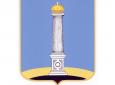 УЛЬЯНОВСКАЯ ГОРОДСКАЯ ИЗБИРАТЕЛЬНАЯ КОМИССИЯПОСТАНОВЛЕНИЕ 25 августа 2015 года 						           № 91/659-3г. УльяновскО регистрации доверенных лиц кандидата в депутаты Ульяновской Городской Думы пятого созыва по Железнодорожному одномандатному избирательному округу № 3 Абитова Рамиля Загитовича	В соответствии со статьей 43 Федерального закона от 12 июня 2002 года №67-ФЗ «Об основных гарантиях избирательных прав и права на участие в референдуме граждан Российской Федерации», статьей 50 Закона Ульяновской области от 1 августа 2007 года №109-ЗО «О выборах депутатов представительных органов муниципальных образований Ульяновской области», рассмотрев документы, представленные в Ульяновскую городскую избирательную комиссию для регистрации доверенных лиц кандидата, Ульяновская городская избирательная комиссия постановляет:	1. Зарегистрировать доверенных лиц кандидата в депутаты Ульяновской Городской Думы пятого созыва по Железнодорожному одномандатному избирательному округу № 3 Абитова Рамиля Загитовича:1) Тагирова Олега Родионовича, дата рождения – 02 июля 1978 года, основное место работы – ООО «Игровые Технологии», директор;2) Тагирова Тимура Родионовича, дата рождения – 30 июля 1987 года, основное место работы – временно неработающий;3) Зубову Елену Алексеевну, дата рождения – 05 сентября 1985 года, основное место работы – ООО «Муравейник Москва», начальник отдела регионального развития.2. Выдать зарегистрированным доверенным лицам удостоверения установленного образца.Председатель Ульяновскойгородской избирательной комиссии 				В.И. АндреевСекретарь Ульяновской городской избирательной комиссии 				О.Ю. Черабаева